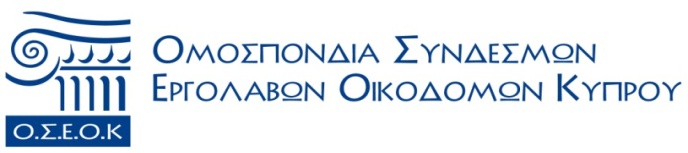 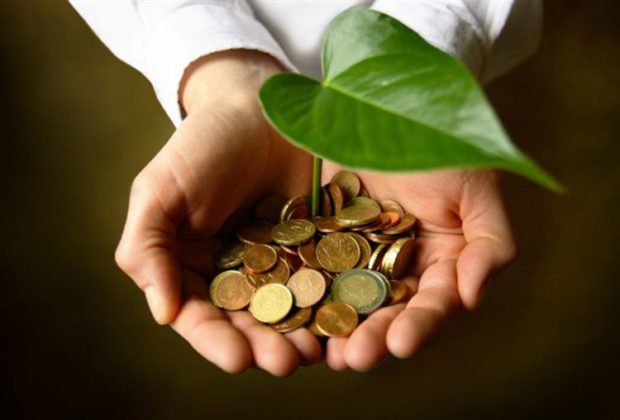 Τελευταία ημερομηνία εγγραφής : 31/03/2018Δ. Όροι συμμετοχής σε προγράμματα της Ομοσπονδίας Συνδέσμων Εργολάβων Οικοδομών ΚύπρουΗ Ομοσπονδία αποδέχεται δηλώσεις συμμετοχής μέχρι 3 εργάσιμες μέρες πριν την έναρξη του σεμιναρίου. Η Ομοσπονδία δεν δεσμέυεται ότι θα αποδεχθεί εγγράφρες που λαμβάνονται σε λιγότερο από 3 εργάσιμες μέρες πριν την έναρξη του σεμιναρίου.Γραπτές ακυρώσεις 3 εργάσιμες μέρες πριν από την έναρξη του σεμιναρίου γίνονται αποδεκτές και σε περίπτωση πληρωμής επιστρέφεται πίσω ολόκληρο το ποσό. Ακυρώσεις που δεν εμπίπτουν στον πιο πάνω όρο τιμολογούνται κανονικά. Αντικαταστάσεις συμμετεχόντων είναι αποδεκτές νοούμενου ότι οι αντικαταστάτες πληρούν τα κριτήρια για συμμετοχή στο συγκεκριμένο πρόγραμμα.Η Ομοσπονδία διατηρέι το δικαίωμα να ακυρώσει ή να αναβάλει εκπαιδευτικό πρόγραμμα μέχρι και μια μέρα πριν την έναρξη του. Όλες οι προπληρωμές για το συγκεκριμένο πρόγραμμα επιστρέφονται στους υποψήφιους συμμετέχοντες.Όλες οι εγγράφες είναι αυστηρά προπληρωτέες και η Ομοσπονδία δεν αποδέχεται την είσοδο των συμμετεχόντων στην αίθουσα αν δεν έχουν εξοφληθεί οι οικονομικές τους υποχρεώσεις.Συμμετέχοντες που έχουν παρουσίες κάτω από το 75% δεν μπορούν να επιχορηγηθούν από την ΑνΑΔ και σε τέτοια περίπτωση θα κληθούν να καταβάλουν το ποσό της επιχορήγησης  (επιπλέον του δικού τους ποσού πληρωμής).Για τα επιχορηγημένα προγράμματα από την ΑνΑΔ όλα τα έντυπα της ΑνΑΔ θα πρέπει να αποστέλλονται στην Ομοσπονδία πριν την έναρξη του σεμιναρίου.Πιστοποιητικά παρακολούθησης θα δίνονται στους συμμετέχοντες με την ολοκλήρωση του σεμιναρίου νοούμενου ότι  έχουν εξοφλήθει όλες τους οι οικονομικές υποχρεώσεις αναφορικά με τα έντυπα της ΑνΑΔ. Σε άλλη περίπτωση θα αποστέλλονται ταχυδρομικός μόλις ικανοποιηθούν όλες οι πιο πάνω προϋποθέσεις.συμμετοχήςΣτόχοι του προγράμματος:Κύριος στόχος του προγράμματος είναι η εναρμόνιση με τις απαιτήσεις της Ε.Ε. για προστασία του περιβάλλοντος στα κράτη μέλη και στα κράτη υπό ένταξη.Με την ολοκλήρωση του προγράμματος θα πρέπει οι εκπαιδευόμενοι να έχουν κατανοήσει:Τη σημασία και τα προβλήματα της διαχείρισης των Αποβλήτων από Κατασκευές Κατεδαφίσεις και Εκσκαφές απορριμμάτων σε παγκόσμια και τοπική κλίμακα,Τους τρόπους και τεχνικές της ολοκληρωμένης διαχείρισης Αποβλήτων από Κατασκευές Κατεδαφίσεις και Εκσκαφές (ΑΕΚΚ) .Τις ενέργειες που θα πρέπει να ακολουθήσει κάθε μηχανικός μελετητής και κατασκευαστής βάσει των νέων Κανονισμών ΚΔΠ 159/2011 και του Νόμου Περί Στερεών και Επικίνδυνων Αποβλήτων 185/2011.Τους τρόπους και τις βέλτιστες πρακτικές σε θέματα πρόληψης.Τη σημασία της περιβαλλοντικής και κοινωνικής διάστασης στη διαχείριση των Αποβλήτων από Κατασκευές Κατεδαφίσεις και Εκσκαφές (ΑΕΚΚ).Περιεχόμενα:ΔΙΑΓΝΩΣΤΙΚΟ ΕΡΩΤΗΜΑΤΟΛΟΓΙΟΕΙΣΑΓΩΓΗ ΣΤΟ ΘΕΜΑ ΤΩΝ ΑΕΚΚ ΣΕ ΕΡΓΟΤΑΞΙΑ ΚΑΙ ΓΕΝΙΚΑ ΓΙΑ ΤΑ ΟΙΚΟΔΟΜΙΚΑ ΥΛΙΚΑ Περιβάλλον και ΑΕΚΚ. Προβλήματα που δημιουργούνται από τα ΑΕΚΚ.Ποιοτικά και ποσοτικά χαρακτηριστικά των απορριμμάτων συσκευασίας στις Κατασκευές.Πρακτική άσκηση: Καθορισμός συστήματος διαχωρισμού των απορριμμάτων εργοταξίου – κόστος χωριστής συλλογής. Οι εκπαιδευόμενοι θα πρέπει να εξετάσουν και να προτείνουν για συγκεκριμένο εργοτάξιο που θα τους δοθεί. Το τρόπο και τη λειτουργία του συστήματος χωριστής διαλογής στο εργοτάξιο και να υπολογίσουν το κοστολόγιο που προκύπτει από την επιλογή.ΚΔΠ 159/2011 «Ο Περί Στερεών και Επικινδύνων Αποβλήτων Νόμος Απόβλητα από Εκσκαφές Κατασκευές και Κατεδαφίσεις »:Ορισμοί,Πεδίο εφαρμογής,Σκοπός,Ποσοτικοί στόχοι,Απαγορεύσεις,Έναρξη ισχύος,Κυρώσεις.Ειδική αναφορά στο θέμα του σχεδίου Διαχείρισης ΑποβλήτωνΚΔΠ 159/2011 «Ο Περί Στερεών και Επικίνδυνων Αποβλήτων Νόμος Απόβλητα από Εκσκαφές Κατασκευές και Κατεδαφίσεις ».Πρακτική Άσκηση: Κατάρτιση της δομής, των περιεχομένων και των κεφαλαίων ενός Ολοκληρωμένου Σχεδίου Διαχείρισης Αποβλήτων ΕΚΚ. Ο κάθε εκπαιδευόμενος θα πρέπει να συντάξει τη δομή ενός Σχεδίου Διαχείρισης Αποβλήτων προετοιμάζοντας και οργανώνοντας τις εργασίες με βάση ένα χρονοδιάγραμμα έργου το οποίο θα έχει προηγουμένως συμπεριλάβει εργασίες Διαχείρισης Στερεών Αποβλήτων σε αυτό.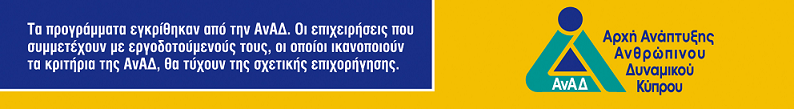 Σχέδιο Διαχείρισης Αποβλήτων: Μέσα προσωρινής Αποθήκευσης ΑΕΚΚΜέσα Μεταφοράς ΑΕΚΚΤρόποι επαναχρησιμοποίησης Επεξεργασία ΑΕΚΚΤελική Διάθεση ΑΕΚΚΠαραγωγή ΑΕΚΚ κατά τις φάσεις Κατασκευής των έργων  Θερμικές, οπτικές και ενεργειακές ιδιότητες των υλικώνΥλικά και κριτήρια σε σχέση με το γενικό περιβάλλονΟικολογική προτίμηση.Σχέδιο Διαχείρισης Αποβλήτων. Φάσεις κατασκευής έργου και ΑΕΚΚ:Προετοιμασία οικοπέδων, εκσκαφές, υποδομέςΚατασκευή φέροντος οργανισμούΤελειώματα Χρονοδιάγραμμα έργου:Υπό το πρίσμα των υποχρεώσεων και βάσει των ΚΔΠ 159/2011.Σκαρίφημα χώρου προσωρινής αποθήκευσης στο εργοτάξιο .Μητρώο έργων και καταγραφή ΑΕΚΚ.Τρόπος υπολογισμού επίτευξης στόχων Ανακύκλωσης για τις εργοληπτικές εταιρίες.Πρακτική Άσκηση: οι εκπαιδευόμενοι χωρίζονται σε ομάδες και αναλαμβάνουν με τη βοήθεια του εκπαιδευτή να σχεδιάσουν ένα σκαρίφημα χώρου προσωρινής αποθήκευσης στο εργοτάξιο για μια μονοκατοικία 250 τετραγωνικών μέτρων με υπόγειο και στέγη με στόχο την πρόταση εφαρμογής της χρήσης ενός όσο το δυνατό καλύτερου συστήματος Διαχείρισης ΑΕΚΚ και υπό το πρίσμα οικονομικών κριτηρίων και δικαιότερης προς ανακύκλωση χρήσης των υλικών που θα διαλεχτούν χωριστά.Σε ποιους απευθύνεται:Διευθυντικό & Επιστημονικό Προσωπικό Εργοληπτικών εταιρειώνΠεριεχόμενα:ΔΙΑΓΝΩΣΤΙΚΟ ΕΡΩΤΗΜΑΤΟΛΟΓΙΟΕΙΣΑΓΩΓΗ ΣΤΟ ΘΕΜΑ ΤΩΝ ΑΕΚΚ ΣΕ ΕΡΓΟΤΑΞΙΑ ΚΑΙ ΓΕΝΙΚΑ ΓΙΑ ΤΑ ΟΙΚΟΔΟΜΙΚΑ ΥΛΙΚΑ Περιβάλλον και ΑΕΚΚ. Προβλήματα που δημιουργούνται από τα ΑΕΚΚ.Ποιοτικά και ποσοτικά χαρακτηριστικά των απορριμμάτων συσκευασίας στις Κατασκευές.Πρακτική άσκηση: Καθορισμός συστήματος διαχωρισμού των απορριμμάτων εργοταξίου – κόστος χωριστής συλλογής. Οι εκπαιδευόμενοι θα πρέπει να εξετάσουν και να προτείνουν για συγκεκριμένο εργοτάξιο που θα τους δοθεί. Το τρόπο και τη λειτουργία του συστήματος χωριστής διαλογής στο εργοτάξιο και να υπολογίσουν το κοστολόγιο που προκύπτει από την επιλογή.ΚΔΠ 159/2011 «Ο Περί Στερεών και Επικινδύνων Αποβλήτων Νόμος Απόβλητα από Εκσκαφές Κατασκευές και Κατεδαφίσεις »:Ορισμοί,Πεδίο εφαρμογής,Σκοπός,Ποσοτικοί στόχοι,Απαγορεύσεις,Έναρξη ισχύος,Κυρώσεις.Ειδική αναφορά στο θέμα του σχεδίου Διαχείρισης ΑποβλήτωνΚΔΠ 159/2011 «Ο Περί Στερεών και Επικίνδυνων Αποβλήτων Νόμος Απόβλητα από Εκσκαφές Κατασκευές και Κατεδαφίσεις ».Πρακτική Άσκηση: Κατάρτιση της δομής, των περιεχομένων και των κεφαλαίων ενός Ολοκληρωμένου Σχεδίου Διαχείρισης Αποβλήτων ΕΚΚ. Ο κάθε εκπαιδευόμενος θα πρέπει να συντάξει τη δομή ενός Σχεδίου Διαχείρισης Αποβλήτων προετοιμάζοντας και οργανώνοντας τις εργασίες με βάση ένα χρονοδιάγραμμα έργου το οποίο θα έχει προηγουμένως συμπεριλάβει εργασίες Διαχείρισης Στερεών Αποβλήτων σε αυτό.Σχέδιο Διαχείρισης Αποβλήτων: Μέσα προσωρινής Αποθήκευσης ΑΕΚΚΜέσα Μεταφοράς ΑΕΚΚΤρόποι επαναχρησιμοποίησης Επεξεργασία ΑΕΚΚΤελική Διάθεση ΑΕΚΚΠαραγωγή ΑΕΚΚ κατά τις φάσεις Κατασκευής των έργων  Θερμικές, οπτικές και ενεργειακές ιδιότητες των υλικώνΥλικά και κριτήρια σε σχέση με το γενικό περιβάλλονΟικολογική προτίμηση.Σχέδιο Διαχείρισης Αποβλήτων. Φάσεις κατασκευής έργου και ΑΕΚΚ:Προετοιμασία οικοπέδων, εκσκαφές, υποδομέςΚατασκευή φέροντος οργανισμούΤελειώματα Χρονοδιάγραμμα έργου:Υπό το πρίσμα των υποχρεώσεων και βάσει των ΚΔΠ 159/2011.Σκαρίφημα χώρου προσωρινής αποθήκευσης στο εργοτάξιο .Μητρώο έργων και καταγραφή ΑΕΚΚ.Τρόπος υπολογισμού επίτευξης στόχων Ανακύκλωσης για τις εργοληπτικές εταιρίες.Πρακτική Άσκηση: οι εκπαιδευόμενοι χωρίζονται σε ομάδες και αναλαμβάνουν με τη βοήθεια του εκπαιδευτή να σχεδιάσουν ένα σκαρίφημα χώρου προσωρινής αποθήκευσης στο εργοτάξιο για μια μονοκατοικία 250 τετραγωνικών μέτρων με υπόγειο και στέγη με στόχο την πρόταση εφαρμογής της χρήσης ενός όσο το δυνατό καλύτερου συστήματος Διαχείρισης ΑΕΚΚ και υπό το πρίσμα οικονομικών κριτηρίων και δικαιότερης προς ανακύκλωση χρήσης των υλικών που θα διαλεχτούν χωριστά.Διάρκεια: 12 ώρεςΔιάρκεια Ενδοεπιχειρησιακού μέρους :  7 ώρεςΠεριεχόμενα:ΔΙΑΓΝΩΣΤΙΚΟ ΕΡΩΤΗΜΑΤΟΛΟΓΙΟΕΙΣΑΓΩΓΗ ΣΤΟ ΘΕΜΑ ΤΩΝ ΑΕΚΚ ΣΕ ΕΡΓΟΤΑΞΙΑ ΚΑΙ ΓΕΝΙΚΑ ΓΙΑ ΤΑ ΟΙΚΟΔΟΜΙΚΑ ΥΛΙΚΑ Περιβάλλον και ΑΕΚΚ. Προβλήματα που δημιουργούνται από τα ΑΕΚΚ.Ποιοτικά και ποσοτικά χαρακτηριστικά των απορριμμάτων συσκευασίας στις Κατασκευές.Πρακτική άσκηση: Καθορισμός συστήματος διαχωρισμού των απορριμμάτων εργοταξίου – κόστος χωριστής συλλογής. Οι εκπαιδευόμενοι θα πρέπει να εξετάσουν και να προτείνουν για συγκεκριμένο εργοτάξιο που θα τους δοθεί. Το τρόπο και τη λειτουργία του συστήματος χωριστής διαλογής στο εργοτάξιο και να υπολογίσουν το κοστολόγιο που προκύπτει από την επιλογή.ΚΔΠ 159/2011 «Ο Περί Στερεών και Επικινδύνων Αποβλήτων Νόμος Απόβλητα από Εκσκαφές Κατασκευές και Κατεδαφίσεις »:Ορισμοί,Πεδίο εφαρμογής,Σκοπός,Ποσοτικοί στόχοι,Απαγορεύσεις,Έναρξη ισχύος,Κυρώσεις.Ειδική αναφορά στο θέμα του σχεδίου Διαχείρισης ΑποβλήτωνΚΔΠ 159/2011 «Ο Περί Στερεών και Επικίνδυνων Αποβλήτων Νόμος Απόβλητα από Εκσκαφές Κατασκευές και Κατεδαφίσεις ».Πρακτική Άσκηση: Κατάρτιση της δομής, των περιεχομένων και των κεφαλαίων ενός Ολοκληρωμένου Σχεδίου Διαχείρισης Αποβλήτων ΕΚΚ. Ο κάθε εκπαιδευόμενος θα πρέπει να συντάξει τη δομή ενός Σχεδίου Διαχείρισης Αποβλήτων προετοιμάζοντας και οργανώνοντας τις εργασίες με βάση ένα χρονοδιάγραμμα έργου το οποίο θα έχει προηγουμένως συμπεριλάβει εργασίες Διαχείρισης Στερεών Αποβλήτων σε αυτό.Σχέδιο Διαχείρισης Αποβλήτων: Μέσα προσωρινής Αποθήκευσης ΑΕΚΚΜέσα Μεταφοράς ΑΕΚΚΤρόποι επαναχρησιμοποίησης Επεξεργασία ΑΕΚΚΤελική Διάθεση ΑΕΚΚΠαραγωγή ΑΕΚΚ κατά τις φάσεις Κατασκευής των έργων  Θερμικές, οπτικές και ενεργειακές ιδιότητες των υλικώνΥλικά και κριτήρια σε σχέση με το γενικό περιβάλλονΟικολογική προτίμηση.Σχέδιο Διαχείρισης Αποβλήτων. Φάσεις κατασκευής έργου και ΑΕΚΚ:Προετοιμασία οικοπέδων, εκσκαφές, υποδομέςΚατασκευή φέροντος οργανισμούΤελειώματα Χρονοδιάγραμμα έργου:Υπό το πρίσμα των υποχρεώσεων και βάσει των ΚΔΠ 159/2011.Σκαρίφημα χώρου προσωρινής αποθήκευσης στο εργοτάξιο .Μητρώο έργων και καταγραφή ΑΕΚΚ.Τρόπος υπολογισμού επίτευξης στόχων Ανακύκλωσης για τις εργοληπτικές εταιρίες.Πρακτική Άσκηση: οι εκπαιδευόμενοι χωρίζονται σε ομάδες και αναλαμβάνουν με τη βοήθεια του εκπαιδευτή να σχεδιάσουν ένα σκαρίφημα χώρου προσωρινής αποθήκευσης στο εργοτάξιο για μια μονοκατοικία 250 τετραγωνικών μέτρων με υπόγειο και στέγη με στόχο την πρόταση εφαρμογής της χρήσης ενός όσο το δυνατό καλύτερου συστήματος Διαχείρισης ΑΕΚΚ και υπό το πρίσμα οικονομικών κριτηρίων και δικαιότερης προς ανακύκλωση χρήσης των υλικών που θα διαλεχτούν χωριστά.Μεθοδολογία:Για την καλύτερη αποτελεσματικότητα του προγράμματος θα χρησιμοποιηθούν διαλέξεις με διαφάνειες, ομάδες εργασίας, παραδείγματα εφαρμογής και χρήσης του εγχειριδίου.Περιεχόμενα:ΔΙΑΓΝΩΣΤΙΚΟ ΕΡΩΤΗΜΑΤΟΛΟΓΙΟΕΙΣΑΓΩΓΗ ΣΤΟ ΘΕΜΑ ΤΩΝ ΑΕΚΚ ΣΕ ΕΡΓΟΤΑΞΙΑ ΚΑΙ ΓΕΝΙΚΑ ΓΙΑ ΤΑ ΟΙΚΟΔΟΜΙΚΑ ΥΛΙΚΑ Περιβάλλον και ΑΕΚΚ. Προβλήματα που δημιουργούνται από τα ΑΕΚΚ.Ποιοτικά και ποσοτικά χαρακτηριστικά των απορριμμάτων συσκευασίας στις Κατασκευές.Πρακτική άσκηση: Καθορισμός συστήματος διαχωρισμού των απορριμμάτων εργοταξίου – κόστος χωριστής συλλογής. Οι εκπαιδευόμενοι θα πρέπει να εξετάσουν και να προτείνουν για συγκεκριμένο εργοτάξιο που θα τους δοθεί. Το τρόπο και τη λειτουργία του συστήματος χωριστής διαλογής στο εργοτάξιο και να υπολογίσουν το κοστολόγιο που προκύπτει από την επιλογή.ΚΔΠ 159/2011 «Ο Περί Στερεών και Επικινδύνων Αποβλήτων Νόμος Απόβλητα από Εκσκαφές Κατασκευές και Κατεδαφίσεις »:Ορισμοί,Πεδίο εφαρμογής,Σκοπός,Ποσοτικοί στόχοι,Απαγορεύσεις,Έναρξη ισχύος,Κυρώσεις.Ειδική αναφορά στο θέμα του σχεδίου Διαχείρισης ΑποβλήτωνΚΔΠ 159/2011 «Ο Περί Στερεών και Επικίνδυνων Αποβλήτων Νόμος Απόβλητα από Εκσκαφές Κατασκευές και Κατεδαφίσεις ».Πρακτική Άσκηση: Κατάρτιση της δομής, των περιεχομένων και των κεφαλαίων ενός Ολοκληρωμένου Σχεδίου Διαχείρισης Αποβλήτων ΕΚΚ. Ο κάθε εκπαιδευόμενος θα πρέπει να συντάξει τη δομή ενός Σχεδίου Διαχείρισης Αποβλήτων προετοιμάζοντας και οργανώνοντας τις εργασίες με βάση ένα χρονοδιάγραμμα έργου το οποίο θα έχει προηγουμένως συμπεριλάβει εργασίες Διαχείρισης Στερεών Αποβλήτων σε αυτό.Σχέδιο Διαχείρισης Αποβλήτων: Μέσα προσωρινής Αποθήκευσης ΑΕΚΚΜέσα Μεταφοράς ΑΕΚΚΤρόποι επαναχρησιμοποίησης Επεξεργασία ΑΕΚΚΤελική Διάθεση ΑΕΚΚΠαραγωγή ΑΕΚΚ κατά τις φάσεις Κατασκευής των έργων  Θερμικές, οπτικές και ενεργειακές ιδιότητες των υλικώνΥλικά και κριτήρια σε σχέση με το γενικό περιβάλλονΟικολογική προτίμηση.Σχέδιο Διαχείρισης Αποβλήτων. Φάσεις κατασκευής έργου και ΑΕΚΚ:Προετοιμασία οικοπέδων, εκσκαφές, υποδομέςΚατασκευή φέροντος οργανισμούΤελειώματα Χρονοδιάγραμμα έργου:Υπό το πρίσμα των υποχρεώσεων και βάσει των ΚΔΠ 159/2011.Σκαρίφημα χώρου προσωρινής αποθήκευσης στο εργοτάξιο .Μητρώο έργων και καταγραφή ΑΕΚΚ.Τρόπος υπολογισμού επίτευξης στόχων Ανακύκλωσης για τις εργοληπτικές εταιρίες.Πρακτική Άσκηση: οι εκπαιδευόμενοι χωρίζονται σε ομάδες και αναλαμβάνουν με τη βοήθεια του εκπαιδευτή να σχεδιάσουν ένα σκαρίφημα χώρου προσωρινής αποθήκευσης στο εργοτάξιο για μια μονοκατοικία 250 τετραγωνικών μέτρων με υπόγειο και στέγη με στόχο την πρόταση εφαρμογής της χρήσης ενός όσο το δυνατό καλύτερου συστήματος Διαχείρισης ΑΕΚΚ και υπό το πρίσμα οικονομικών κριτηρίων και δικαιότερης προς ανακύκλωση χρήσης των υλικών που θα διαλεχτούν χωριστά.Γλώσσα: ΕλληνικήΠεριεχόμενα:ΔΙΑΓΝΩΣΤΙΚΟ ΕΡΩΤΗΜΑΤΟΛΟΓΙΟΕΙΣΑΓΩΓΗ ΣΤΟ ΘΕΜΑ ΤΩΝ ΑΕΚΚ ΣΕ ΕΡΓΟΤΑΞΙΑ ΚΑΙ ΓΕΝΙΚΑ ΓΙΑ ΤΑ ΟΙΚΟΔΟΜΙΚΑ ΥΛΙΚΑ Περιβάλλον και ΑΕΚΚ. Προβλήματα που δημιουργούνται από τα ΑΕΚΚ.Ποιοτικά και ποσοτικά χαρακτηριστικά των απορριμμάτων συσκευασίας στις Κατασκευές.Πρακτική άσκηση: Καθορισμός συστήματος διαχωρισμού των απορριμμάτων εργοταξίου – κόστος χωριστής συλλογής. Οι εκπαιδευόμενοι θα πρέπει να εξετάσουν και να προτείνουν για συγκεκριμένο εργοτάξιο που θα τους δοθεί. Το τρόπο και τη λειτουργία του συστήματος χωριστής διαλογής στο εργοτάξιο και να υπολογίσουν το κοστολόγιο που προκύπτει από την επιλογή.ΚΔΠ 159/2011 «Ο Περί Στερεών και Επικινδύνων Αποβλήτων Νόμος Απόβλητα από Εκσκαφές Κατασκευές και Κατεδαφίσεις »:Ορισμοί,Πεδίο εφαρμογής,Σκοπός,Ποσοτικοί στόχοι,Απαγορεύσεις,Έναρξη ισχύος,Κυρώσεις.Ειδική αναφορά στο θέμα του σχεδίου Διαχείρισης ΑποβλήτωνΚΔΠ 159/2011 «Ο Περί Στερεών και Επικίνδυνων Αποβλήτων Νόμος Απόβλητα από Εκσκαφές Κατασκευές και Κατεδαφίσεις ».Πρακτική Άσκηση: Κατάρτιση της δομής, των περιεχομένων και των κεφαλαίων ενός Ολοκληρωμένου Σχεδίου Διαχείρισης Αποβλήτων ΕΚΚ. Ο κάθε εκπαιδευόμενος θα πρέπει να συντάξει τη δομή ενός Σχεδίου Διαχείρισης Αποβλήτων προετοιμάζοντας και οργανώνοντας τις εργασίες με βάση ένα χρονοδιάγραμμα έργου το οποίο θα έχει προηγουμένως συμπεριλάβει εργασίες Διαχείρισης Στερεών Αποβλήτων σε αυτό.Σχέδιο Διαχείρισης Αποβλήτων: Μέσα προσωρινής Αποθήκευσης ΑΕΚΚΜέσα Μεταφοράς ΑΕΚΚΤρόποι επαναχρησιμοποίησης Επεξεργασία ΑΕΚΚΤελική Διάθεση ΑΕΚΚΠαραγωγή ΑΕΚΚ κατά τις φάσεις Κατασκευής των έργων  Θερμικές, οπτικές και ενεργειακές ιδιότητες των υλικώνΥλικά και κριτήρια σε σχέση με το γενικό περιβάλλονΟικολογική προτίμηση.Σχέδιο Διαχείρισης Αποβλήτων. Φάσεις κατασκευής έργου και ΑΕΚΚ:Προετοιμασία οικοπέδων, εκσκαφές, υποδομέςΚατασκευή φέροντος οργανισμούΤελειώματα Χρονοδιάγραμμα έργου:Υπό το πρίσμα των υποχρεώσεων και βάσει των ΚΔΠ 159/2011.Σκαρίφημα χώρου προσωρινής αποθήκευσης στο εργοτάξιο .Μητρώο έργων και καταγραφή ΑΕΚΚ.Τρόπος υπολογισμού επίτευξης στόχων Ανακύκλωσης για τις εργοληπτικές εταιρίες.Πρακτική Άσκηση: οι εκπαιδευόμενοι χωρίζονται σε ομάδες και αναλαμβάνουν με τη βοήθεια του εκπαιδευτή να σχεδιάσουν ένα σκαρίφημα χώρου προσωρινής αποθήκευσης στο εργοτάξιο για μια μονοκατοικία 250 τετραγωνικών μέτρων με υπόγειο και στέγη με στόχο την πρόταση εφαρμογής της χρήσης ενός όσο το δυνατό καλύτερου συστήματος Διαχείρισης ΑΕΚΚ και υπό το πρίσμα οικονομικών κριτηρίων και δικαιότερης προς ανακύκλωση χρήσης των υλικών που θα διαλεχτούν χωριστά.Εισηγητής: Παναγιώτης ΑλαβέραςΠεριεχόμενα:ΔΙΑΓΝΩΣΤΙΚΟ ΕΡΩΤΗΜΑΤΟΛΟΓΙΟΕΙΣΑΓΩΓΗ ΣΤΟ ΘΕΜΑ ΤΩΝ ΑΕΚΚ ΣΕ ΕΡΓΟΤΑΞΙΑ ΚΑΙ ΓΕΝΙΚΑ ΓΙΑ ΤΑ ΟΙΚΟΔΟΜΙΚΑ ΥΛΙΚΑ Περιβάλλον και ΑΕΚΚ. Προβλήματα που δημιουργούνται από τα ΑΕΚΚ.Ποιοτικά και ποσοτικά χαρακτηριστικά των απορριμμάτων συσκευασίας στις Κατασκευές.Πρακτική άσκηση: Καθορισμός συστήματος διαχωρισμού των απορριμμάτων εργοταξίου – κόστος χωριστής συλλογής. Οι εκπαιδευόμενοι θα πρέπει να εξετάσουν και να προτείνουν για συγκεκριμένο εργοτάξιο που θα τους δοθεί. Το τρόπο και τη λειτουργία του συστήματος χωριστής διαλογής στο εργοτάξιο και να υπολογίσουν το κοστολόγιο που προκύπτει από την επιλογή.ΚΔΠ 159/2011 «Ο Περί Στερεών και Επικινδύνων Αποβλήτων Νόμος Απόβλητα από Εκσκαφές Κατασκευές και Κατεδαφίσεις »:Ορισμοί,Πεδίο εφαρμογής,Σκοπός,Ποσοτικοί στόχοι,Απαγορεύσεις,Έναρξη ισχύος,Κυρώσεις.Ειδική αναφορά στο θέμα του σχεδίου Διαχείρισης ΑποβλήτωνΚΔΠ 159/2011 «Ο Περί Στερεών και Επικίνδυνων Αποβλήτων Νόμος Απόβλητα από Εκσκαφές Κατασκευές και Κατεδαφίσεις ».Πρακτική Άσκηση: Κατάρτιση της δομής, των περιεχομένων και των κεφαλαίων ενός Ολοκληρωμένου Σχεδίου Διαχείρισης Αποβλήτων ΕΚΚ. Ο κάθε εκπαιδευόμενος θα πρέπει να συντάξει τη δομή ενός Σχεδίου Διαχείρισης Αποβλήτων προετοιμάζοντας και οργανώνοντας τις εργασίες με βάση ένα χρονοδιάγραμμα έργου το οποίο θα έχει προηγουμένως συμπεριλάβει εργασίες Διαχείρισης Στερεών Αποβλήτων σε αυτό.Σχέδιο Διαχείρισης Αποβλήτων: Μέσα προσωρινής Αποθήκευσης ΑΕΚΚΜέσα Μεταφοράς ΑΕΚΚΤρόποι επαναχρησιμοποίησης Επεξεργασία ΑΕΚΚΤελική Διάθεση ΑΕΚΚΠαραγωγή ΑΕΚΚ κατά τις φάσεις Κατασκευής των έργων  Θερμικές, οπτικές και ενεργειακές ιδιότητες των υλικώνΥλικά και κριτήρια σε σχέση με το γενικό περιβάλλονΟικολογική προτίμηση.Σχέδιο Διαχείρισης Αποβλήτων. Φάσεις κατασκευής έργου και ΑΕΚΚ:Προετοιμασία οικοπέδων, εκσκαφές, υποδομέςΚατασκευή φέροντος οργανισμούΤελειώματα Χρονοδιάγραμμα έργου:Υπό το πρίσμα των υποχρεώσεων και βάσει των ΚΔΠ 159/2011.Σκαρίφημα χώρου προσωρινής αποθήκευσης στο εργοτάξιο .Μητρώο έργων και καταγραφή ΑΕΚΚ.Τρόπος υπολογισμού επίτευξης στόχων Ανακύκλωσης για τις εργοληπτικές εταιρίες.Πρακτική Άσκηση: οι εκπαιδευόμενοι χωρίζονται σε ομάδες και αναλαμβάνουν με τη βοήθεια του εκπαιδευτή να σχεδιάσουν ένα σκαρίφημα χώρου προσωρινής αποθήκευσης στο εργοτάξιο για μια μονοκατοικία 250 τετραγωνικών μέτρων με υπόγειο και στέγη με στόχο την πρόταση εφαρμογής της χρήσης ενός όσο το δυνατό καλύτερου συστήματος Διαχείρισης ΑΕΚΚ και υπό το πρίσμα οικονομικών κριτηρίων και δικαιότερης προς ανακύκλωση χρήσης των υλικών που θα διαλεχτούν χωριστά.Συνολικό Κόστος Επιχορήγηση ΑνΑΔΚαθαρό Κόστος ΣυμμετοχήςΜικρές/ Μεσαίες και Μεγάλες Επιχειρήσεις€1500€1500Φ.Π.ΑΆνεργους & Φοιτητές Παρακαλώ επικοινωνήστε μαζί μαςΠαρακαλώ επικοινωνήστε μαζί μαςΠαρακαλώ επικοινωνήστε μαζί μαςΗμέρες και ώρες ΔιεξαγωγήςΗμέρες και ώρες ΔιεξαγωγήςΗμερομηνίες Ώρες ΔιεξαγωγήςΠαρασκευή 27/04/2018Σάββατο      28/04/201815:00-20:0009:00- 16:00Κωδικός – Τίτλος Σεμιναρίου: 254873 – Προετοιμασία Ολοκληρωμένου Σχεδίου Διαχείρισης των Αποβλήτων από Κατασκευές Κατεδαφίσεις και Εκσκαφές (ΑΕΚΚ)Ημερομηνία Έναρξης: 27/04/2018Ημερομηνία Λήξης: 28/04/2018Α. Στοιχεία Οργανισμού (αν εφαρμόζεται)Α. Στοιχεία Οργανισμού (αν εφαρμόζεται)Α. Στοιχεία Οργανισμού (αν εφαρμόζεται)Α. Στοιχεία Οργανισμού (αν εφαρμόζεται)Α. Στοιχεία Οργανισμού (αν εφαρμόζεται)Α. Στοιχεία Οργανισμού (αν εφαρμόζεται)Α. Στοιχεία Οργανισμού (αν εφαρμόζεται)Α. Στοιχεία Οργανισμού (αν εφαρμόζεται)Α. Στοιχεία Οργανισμού (αν εφαρμόζεται)Εταιρέια / Οργανισμός:Εταιρέια / Οργανισμός:Οικονομική Δραστηριότητα:Οικονομική Δραστηριότητα:Διεύθυνση:Διεύθυνση:Υπεύθυνος για την εγγραφή και τίτλος θέσης:Υπεύθυνος για την εγγραφή και τίτλος θέσης:Β. Στοιχεία Συμμετέχοντα (1)Β. Στοιχεία Συμμετέχοντα (1)Β. Στοιχεία Συμμετέχοντα (1)Β. Στοιχεία Συμμετέχοντα (1)Β. Στοιχεία Συμμετέχοντα (1)Β. Στοιχεία Συμμετέχοντα (1)Β. Στοιχεία Συμμετέχοντα (1)Β. Στοιχεία Συμμετέχοντα (1)Β. Στοιχεία Συμμετέχοντα (1)          Κος          ΚαΌνομα:Όνομα:Επίθετο:Επίθετο:Τίτλος / Θέση Εργασίας:Τίτλος / Θέση Εργασίας:Τίτλος / Θέση Εργασίας:Email:Email:Περιγραφή Καθηκόντων:Περιγραφή Καθηκόντων:Περιγραφή Καθηκόντων:Τηλέφωνο/ΚινητόΤηλέφωνο/ΚινητόΛόγοι για τους οποίους είναι επιθυμητή η συμμετοχή στο πρόγραμμα:Λόγοι για τους οποίους είναι επιθυμητή η συμμετοχή στο πρόγραμμα:Λόγοι για τους οποίους είναι επιθυμητή η συμμετοχή στο πρόγραμμα:        Στο πρόγραμμα θα συμμετέχουν πέραν του ενός συμμετέχοντα (Σε αυτήν την περίπτωση συμπληρώστε και την επόμενη σελίδα)        Στο πρόγραμμα θα συμμετέχουν πέραν του ενός συμμετέχοντα (Σε αυτήν την περίπτωση συμπληρώστε και την επόμενη σελίδα)        Στο πρόγραμμα θα συμμετέχουν πέραν του ενός συμμετέχοντα (Σε αυτήν την περίπτωση συμπληρώστε και την επόμενη σελίδα)        Στο πρόγραμμα θα συμμετέχουν πέραν του ενός συμμετέχοντα (Σε αυτήν την περίπτωση συμπληρώστε και την επόμενη σελίδα)        Στο πρόγραμμα θα συμμετέχουν πέραν του ενός συμμετέχοντα (Σε αυτήν την περίπτωση συμπληρώστε και την επόμενη σελίδα)        Στο πρόγραμμα θα συμμετέχουν πέραν του ενός συμμετέχοντα (Σε αυτήν την περίπτωση συμπληρώστε και την επόμενη σελίδα)        Στο πρόγραμμα θα συμμετέχουν πέραν του ενός συμμετέχοντα (Σε αυτήν την περίπτωση συμπληρώστε και την επόμενη σελίδα)        Στο πρόγραμμα θα συμμετέχουν πέραν του ενός συμμετέχοντα (Σε αυτήν την περίπτωση συμπληρώστε και την επόμενη σελίδα)        Στο πρόγραμμα θα συμμετέχουν πέραν του ενός συμμετέχοντα (Σε αυτήν την περίπτωση συμπληρώστε και την επόμενη σελίδα)Γ. Επένδυση ΕκπαίδευσηςΗ ΣΥΜΜΕΤΟΧΗ ΣΤΑ ΠΡΟΓΡΑΜΜΑΤΑ ΚΑΤΑΡΤΙΣΗΣ ΠΡΟΠΛΗΡΩΝΟΝΤΑΙ (τουλάχιστον 3 μέρες πριν την έναρξη του σεμιναρίου)Παρακάλω τιμολογήστε        Το συμμετέχοντα        Την εταιρεία   Αρ. Πιστωτικού Πελάτη (αν υπάρχει):       Για δικαιούχους επιχορήγησης από την Αρχή Ανάπτυξης Ανθρώπινου Δυναμικού (ΑνΑΔ):       €0,00 + Φ.Π.Α       Για μη δικαιούχους επιχορήγησης από την Αρχή Ανάπτυξης Ανθρώπινου Δυναμικού (ΑνΑΔ):     €1500 + Φ.Π.Α       Για ανέργους που πληρούν τα κριτήρια της Αρχής Ανάπτυξης Ανθρώπινου Δυναμικού (ΑνΑΔ):   €0          Αποδέχομαι όλους τους πιο πάνω όρους συμμετοχής          Αποδέχομαι όλους τους πιο πάνω όρους συμμετοχήςΥπογραφή:Ημερομηνία:Σφραγίδα (σε περίπτωση εταιρείας): Β. Στοιχεία Συμμετέχοντα (2)Β. Στοιχεία Συμμετέχοντα (2)Β. Στοιχεία Συμμετέχοντα (2)Β. Στοιχεία Συμμετέχοντα (2)Β. Στοιχεία Συμμετέχοντα (2)          Κος          ΚαΌνομα:Επίθετο:Τίτλος / Θέση Εργασίας:Τίτλος / Θέση Εργασίας:Email:Περιγραφή Καθηκόντων:Περιγραφή Καθηκόντων:Τηλέφωνο/ΚινητόΛόγοι για τους οποίους είναι επιθυμητή η συμμετοχή στο πρόγραμμα:Λόγοι για τους οποίους είναι επιθυμητή η συμμετοχή στο πρόγραμμα:Β. Στοιχεία Συμμετέχοντα (3)Β. Στοιχεία Συμμετέχοντα (3)Β. Στοιχεία Συμμετέχοντα (3)Β. Στοιχεία Συμμετέχοντα (3)Β. Στοιχεία Συμμετέχοντα (3)          Κος          ΚαΌνομα:Επίθετο:Τίτλος / Θέση Εργασίας:Τίτλος / Θέση Εργασίας:Email:Περιγραφή Καθηκόντων:Περιγραφή Καθηκόντων:Τηλέφωνο/ΚινητόΛόγοι για τους οποίους είναι επιθυμητή η συμμετοχή στο πρόγραμμα:Λόγοι για τους οποίους είναι επιθυμητή η συμμετοχή στο πρόγραμμα:Β. Στοιχεία Συμμετέχοντα (4)Β. Στοιχεία Συμμετέχοντα (4)Β. Στοιχεία Συμμετέχοντα (4)Β. Στοιχεία Συμμετέχοντα (4)Β. Στοιχεία Συμμετέχοντα (4)          Κος          ΚαΌνομα:Επίθετο:Τίτλος / Θέση Εργασίας:Τίτλος / Θέση Εργασίας:Email:Περιγραφή Καθηκόντων:Περιγραφή Καθηκόντων:Τηλέφωνο/ΚινητόΛόγοι για τους οποίους είναι επιθυμητή η συμμετοχή στο πρόγραμμα:Λόγοι για τους οποίους είναι επιθυμητή η συμμετοχή στο πρόγραμμα:Β. Στοιχεία Συμμετέχοντα (5)Β. Στοιχεία Συμμετέχοντα (5)Β. Στοιχεία Συμμετέχοντα (5)Β. Στοιχεία Συμμετέχοντα (5)Β. Στοιχεία Συμμετέχοντα (5)          Κος          ΚαΌνομα:Επίθετο:Τίτλος / Θέση Εργασίας:Τίτλος / Θέση Εργασίας:Email:Περιγραφή Καθηκόντων:Περιγραφή Καθηκόντων:Τηλέφωνο/ΚινητόΛόγοι για τους οποίους είναι επιθυμητή η συμμετοχή στο πρόγραμμα:Λόγοι για τους οποίους είναι επιθυμητή η συμμετοχή στο πρόγραμμα:          Αποδεχόμαστε όλους τους πιο πάνω όρους συμμετοχής          Αποδεχόμαστε όλους τους πιο πάνω όρους συμμετοχήςΥπογραφή:Ημερομηνία:Σφραγίδα (σε περίπτωση εταιρείας): 